﻿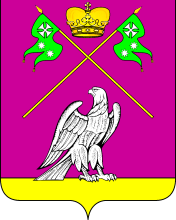 АДМИНИСТРАЦИЯ МУНИЦИПАЛЬНОГО ОБРАЗОВАНИЯВЫСЕЛКОВСКИЙ РАЙОНПОСТАНОВЛЕНИЕот 09 ноября 2021 г.   				                                                  № 1345ст-ца ВыселкиОб отмене некоторых правовых актовадминистрации муниципального образования Выселковский районВ соответствии с Федеральным законом от 6 октября 2003 года                   № 131-ФЗ «Об общих принципах организации местного самоуправления в Российской Федерации» и руководствуясь Уставом муниципального образования Выселковский район,  п о с т а н о в л я ю:Отменить постановления администрации муниципального образования Выселковский район:от 07 октября 2021 года № 1234 «Об утверждении административного регламента по предоставлению муниципальной услуги «Выдача разрешений на строительство, реконструкцию объектов капитального строительства»;от 07 октября 2021 года № 1236 «Об утверждении административного регламента по предоставлению муниципальной услуги «Выдача градостроительных планов земельных участков»;от 07 октября 2021 года № 1235 «Об утверждении административного регламента по предоставлению муниципальной услуги «Предоставление разрешения на отклонение от предельных параметров разрешенного строительства, реконструкции объектов капитального строительства».2. Обнародовать настоящее постановление.Постановление вступает в силу со дня его обнародования.Глава муниципального образованияВыселковский район                                                                             С.И.Фирстков